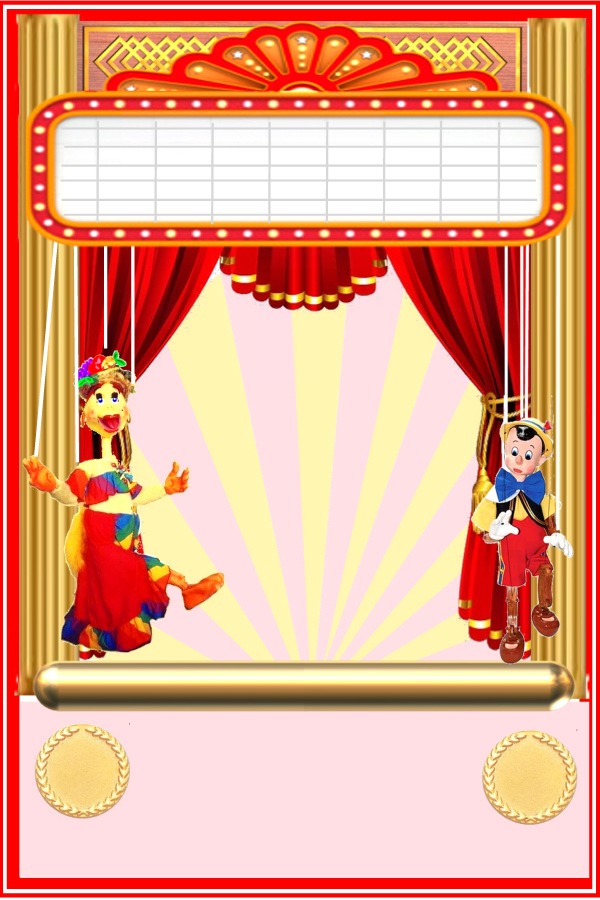 Now Showing:Child's Name5th BirthdayCelebration   5thThe Last Name Residence1234 Street NameAny City, CA 90000RSVP Cathy Smith 555-555-1212 5thSaturday June 16th1-4 p.m.Puppet Show Starts 2:00 p.m.Don't Miss the Show!